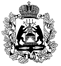 Российская   Федерация                               Новгородская область Чудовский районАДМИНИСТРАЦИЯТРЕГУБОВСКОГО  СЕЛЬСКОГО ПОСЕЛЕНИЯП О С Т А Н О В Л Е Н И Еот  31.01.2022      №  8 д.ТрегубовоО признании утратившим силупостановления  АдминистрацииТрегубовского  сельского поселенияот 18.04.2013  № 39           В целях приведения нормативного правового акта Администрации Трегубовского  сельского поселения в соответствие с действующим законодательством Российской Федерации ПОСТАНОВЛЯЮ:Признать утратившим силу  постановление Администрации Трегубовского  сельского поселения от 18.04.2013  № 39 «Об утверждении перечня должностей муниципальной службы, при замещении которых муниципальные служащие  обязаны представлять сведения о своих  расходах, а также о расходах своих супруги (супруга) и несовершеннолетних детей по  каждой сделке по приобретению земельного  участка, другого  объекта недвижимости,  транспортного средства, ценных бумаг, акций  (долей участия, паев в уставных (складочных) капиталах организаций), если сумма сделки превышает общий доход данного лица и его  супруги (супруга) за три последних года,  предшествующих совершению сделки, и об  источниках получения средств, за счет которых  совершена сделка».2.Опубликовать постановление в официальном бюллетене Трегубовского сельского поселения «МИГ Трегубово» и разместить на официальном сайте Администрации Трегубовского  сельского поселения в сети «Интернет».Глава поселения                              С.Б. Алексеев